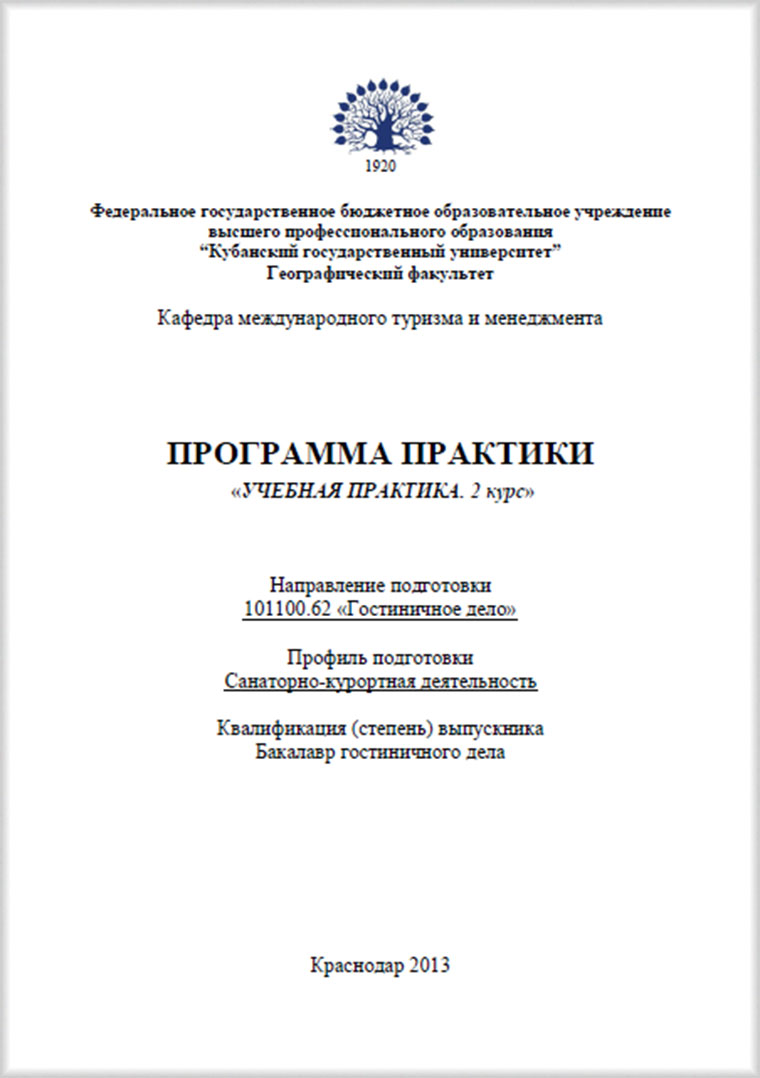              Федеральное государственное бюджетное образовательное учреждение                                                             высшего образования                                   «КУБАНСКИЙ ГОСУДАРСТВЕННЫЙ УНИВЕРСИТЕТ»                                                               (ФГБОУ ВО «КубГУ»)                                                        Экономический факультете                                                           Кафедра теоретической экономика                                                        Курсовая работа                    Инфляция: сущность, причины и социально-экономические последствияВыполнилаСтудентка 1 курса экономи-ческого ф-та, специаль-ность 38.03.01 группы 104                                                                   А.Д.Хатуова                         Научный руководительКанд.экон.наук, доц.                                                                            Г.А.БикмашевНормоконтролер:Канд.экон.наук,доц.                                                                              Г.А.Бикмашев                                                      Краснодар 2018СодержаниеВведение	 31Инфляция, как экономическая категория	51.1 Лингво-семантические  корни понятия инфляции с различных позиций методологических  подходов	51.2 Причины инфляции	91.3 Виды инфляции	 111.4 Социально-экономические последствия инфляции	 142 Инфляция в России	 162.1 Характер инфляции 	162.2 История инфляции	182.2.1 Анализ инфляции в России в 2015-2017 годах	223 Как преодолеть инфляцию	273.1 Антиинфляционная политика	3.2 Основные направления повышения эффективности антиинфляционной политики в РФ	33Заключение	34Список использованных источников 	35ВведениеИнфляция  является одной из самых острых проблем современного экономического развития во многих странах мира, что отрицательно сказывается на всех аспектах общества.Сегодня эта проблема является актуальной , поскольку инфляция обесценивает результаты труда, разрушает сбережения юридических и физических лиц, препятствует долгосрочным инвестициям и экономическому росту. Высокая инфляция разрушает денежную систему, провоцирует бегство национального капитала за границу, ослабляет национальную валюту, способствует ее замене во внутреннем обороте иностранной валютой, подрывает способность финансировать государственный бюджет. Инфляция является наиболее эффективным средством перераспределения национального богатства - от более бедных слоев общества до более богатых, тем самым увеличивая его социальную стратификацию.В странах с развитой рыночной экономикой инфляция может рассматриваться как неотъемлемая часть экономического механизма. Однако это не представляет серьезной угрозы, поскольку методы ограничения и регулирования инфляционных процессов были разработаны и широко используются там. В последние годы в Японии и Западной Европе преобладает тенденция замедления темпов инфляции.В отличие от Запада, в России, который трансформирует экономический механизм, инфляционный процесс разворачивается, как правило, в возрастающем масштабе. Это очень необычный, определенный тип инфляции, который трудно контролировать и содержать. Нестабильность цен экономически и психологически исчерпывает большинство людей, создает огромную социальную напряженность в обществе. Как показывает опыт нашей страны, переход к рыночным отношениям иногда сопровождается быстрым ростом цен, увеличением влияния инфляционных факторов. Очень важно правильно оценить, является ли сам переход к рыночным отношениям причиной углубления инфляции, или в этих отношениях ранее накопленный инфляционный потенциал получает свое реальное выражение.Очевидно, что в условиях рыночных отношений возможности искусственно сдерживающей инфляции резко сокращаются. Однако несогласованность в принятии решений о переходе на рынок, непродуманный характер некоторых шагов усугубляют существующие трудности и усиливают инфляционные процессы.Предметом исследования является инфляция, ее сущность, причины, а также социальные и экономические последствия.Объектом исследования является Российская Федерация.Исходя из сформулированной актуальности темы, мы определим цели и задачи этой научной работы.Цель: изучить сущность инфляции и способы ее преодоления.Проблемы, решаемые в работе:Дается определение инфляции, ее классификации и методов измерения;выявлены основные причины инфляционных процессов;социально-экономические последствия инфляции;Дается анализ антиинфляционных мер государства;Изучаются особенности инфляционного процесса в России и меры по их устранению.Методы решения задач - обобщение, сравнение, анализ, синтез.В процессе написания работы были раскрыты сущность инфляции, ее причины и социально-экономические последствия. Изучено влияние инфляции на уровень жизни населения.Глава 1. Инфляция, как экономическая категория1.1 Лингво-семантические  корни понятия инфляции с различных подходовИнфляция представляет собой сложный социально-экономический феномен, вызванный дисбалансом в воспроизводстве в различных сферах рыночной экономики. Это одна из самых острых проблем современного экономического развития во многих странах.Термин «инфляция» (от лат. Inflatio вздутие) впервые использовался в Северной Америке во время гражданской войны 1861-1865 годов.В словарях экономического и финансового термина, как правило, дается следующее определение инфляции: постоянная восходящая тенденция в развитии общего уровня цен, сопровождающаяся соответствующим снижением покупательной стоимости денег. Наиболее кратким определением инфляции является повышение общего уровня цен, наиболее распространенным является переполнение каналов обращения денежной массы, превышающих потребности товарного обращения, что вызывает обесценивание денежной единицы и, соответственно, рост цен на сырьевые товары до снижения реального уровня жизни рабочих.Однако инфляция, хотя и проявляется в росте цен на сырьевые товары, не может быть уменьшена только до чисто денежного явления. Этот дисбаланс спроса и предложения, других пропорций национальной экономики, проявляется в росте цен.Суть инфляции заключается в том, что национальная валюта обесценивается по отношению к товарам, услугам и иностранной валюте, которые сохраняют стабильность их покупательной способности.Как правило, инфляция имеет в своей основе не одну, а несколько взаимосвязанных причин, и она проявляется не только в повышении цен - наряду с открытой ценой скрытая или подавленная инфляция проявляется прежде всего в дефиците, ухудшении качества товаров. Не каждый рост цен служит показателем инфляции. Цены могут увеличиваться из-за улучшения качества продукции, ухудшения условий для добычи топлива и сырья, изменений в общественных потребностях. Но это, как правило, не будет инфляционным, но в определенной степени логичным, оправданным ростом цен на отдельные товары.Но это не означает, что в период инфляции все цены растут. Цены на некоторые товары могут расти, другие остаются стабильными; цены на некоторые товары и услуги могут расти быстрее, чем другие. Например, в высокотехнологичных отраслях, где происходит самое быстрое внедрение научных достижений, производство новых потребительских товаров часто сопровождается снижением цен, в то время как спрос быстро растет. В основе этих пропорций лежит другая связь между спросом и предложением и другой эластичностью.В настоящий момент история экономики насчитывает довольно большое количество различных экономических учений, школ и течений: меркантилисты, физиократы, классики и неоклассики, марксистская экономия, институциональная, и, магистральная экономики, чикагская школа и либерализм, гэлбрейтевское течение, сторонники теории "экономики предложения", радикальная экономика, вульгарная экономика и многие другие. Представители почти каждого из этих направлений разрабатывали или разрабатывают свои взгляды, зачастую совершенно противоположные, на глобальные экономические проблемы человечества. Существуют, конечно, и их теории относительно инфляции как одной из наиболее серьезных проблем, препятствующих полноценному экономическому развитию. Так, в традиционной марксистской экономике инфляция понималась как нарушение в процессе общественного производства в докапиталистических формациях и в условиях капитализма, проявляющаяся в переполнении сферы обращения денежными знаками сверх реальных потребностей хозяйства и их обесценении. Инфляция, по марксистской школе, органически связана с особенностями воспроизводственного цикла, государственно-монополистическим регулированием хозяйственных процессов, милитаризацией экономики, безработицей и т.д. Порождается социально-экономическими противоречиями капиталистического производства, диспропорцией между реальным объемом общественного продукта и его стоимостным выражением. И используется господствующими эксплуататорскими классами для перераспределения национального дохода и национального богатства в свою пользу за счет снижения реальных доходов трудящихся. К непосредственным ее причинам марксистская школа относила объективно происходящие изменения в объеме и структуре общественного производства, политику монополий и империалистических государств, главным из которого считала дефицит бюджета.Проблема инфляции занимает одно из центральных мест и в монетаристской литературе, где причинная зависимость между изменением количества денег и уровня цен рассматривается как основная экономическая закономерность.Монетаристы важнейшей и практически единственной причиной инфляционного процесса считают более быстрый рост национальной денежной массы по сравнению с ростом продукта. Следуя их теории, в долговременной перспективе деньги полностью нейтральны и эффект денежных импульсов (ускорения или замедления темпов роста денег) отражается лишь на динамике общего уровня цен, не оказывая ощутимого воздействия на объем производства, инвестиций, занятости рабочей силы и т.д. Однако в течение более кратких периодов (один экономический цикл) изменение денежной массы могут оказать некоторое влияние на состояние производства и занятости, но эффект будет недолгим: через определенное время темп роста реальных показателей производства вернется к исходному уровню.Таким образом, определение более конкретно: инфляция - это дисбаланс между совокупным спросом и совокупным предложением, то есть увеличением общего уровня цен, а не ценой любого удаленного продукта на рынке. В случае превышения товарной массы над денежной массой в экономике происходит дефляция.Следовательно, инфляция является многогранным явлением, поглощающим аспекты производства, денег и воспроизводстваОпределяя инфляцию - этот сложный, многофакторный процесс, нужно исходить из того факта, что он проявляется в денежной сфере, а его корни (истоки) связаны с нарушением экономической жизни государства, кризисным состоянием экономики. Поэтому инфляция является нарушением требования закона денежного обращения, результатом которого является чрезмерное высвобождение денег в обращение, что приводит к общему росту цен и обесцениванию денег, инфляция проникает во все сферы экономической жизни и начинает разрушать эти районы. Он страдает от состояния, производства, финансового рынка, но большинство людей страдают. Современная инфляция - это сложный многодисциплинарный процесс, который так или иначе охватывает все страны. Высокие темпы инфляции наносят серьезный ущерб экономическому развитию страны, ее населения. Современная инфляция имеет ряд отличительных особенностей: если ранняя инфляция носила локальный характер, то теперь она является повсеместной, всеобъемлющей; если раньше он охватывал более широкий и более короткий период, то есть имел периодический характер, теперь он хронический; влияние современной инфляции.1.2. Причины инфляцииПроблема инфляции считается  одной из самых актуальных, а также  обсуждаемых  в теоретическом и в практическом отношении, что обусловлено существованием различных мнений не только  на природу инфляционных процессов, но  и на особенности их развития в разновидных типах экономических систем. Изучение  природы и причин появления инфляции является первичным звеном в реализации наиболее эффективных  мер антиинфляционной политики. При исследовании этой проблемы может оказаться полезным обращение к существующим теориям и концепциям инфляции, которые  раскрывают этот феномен с разных позиций,  основанных на различном историческом опыте. Наличие  подходов к определению истоков возникновения и изучению особенностей развития инфляционных процессов можно условно разделить на два основных направления: согласно первому инфляция имеет монетарную (денежную) природу; другая точка зрения состоит в том, что она имеет немонетарные или не только монетарные источники. [ 1. С. 144]В условиях  теории  монетаризма инфляция исследуется  как денежное (монетарное) явление, так как  зависит от внешних факторов и выражается  в обесценении денег, притом динамика цен зависит от изменения денежной массы, иначе говоря вводиться жесткое соответствие между темпом роста денежной массы и динамикой цен .Согласно теории Милтона Фридмена- американского экономиста, основателя монетаризма,   основная причина инфляции связана именно  с избытком денежной массы: т.е.  «много денег - мало товаров». Такой  избыток обычно образуется из-за проведении политики денежного стимулирования совокупного спроса. В таком случае деньги перестают играть роль инструмента для регулирования рынка.Основным принципом политики монетаризма является достижение стабильных темпов прироста денежной массы, что на основе саморегулирования рынка призвано обеспечить рост производства и высокую занятость. Приверженцы этой концепции  исходят из того, что единственным источником инфляции служит рост денежной массы, а нулевая инфляция является безусловной и определяющей целью экономической политики. Альтернативные (немонетарные) концепции по отношению к исследованию инфляции, которые  утверждают, что основные причины роста цен не связаны с увеличением  массы деньги, примыкают к кейнсианскому и неокейнсианскому направлениям. В рамках неокейнсианского подхода в качестве источников инфляции , выделяют либерализацию внешней торговли страны, особенности структуры  экономики, изменение структуры спроса в отраслях, а также инфляционные ожидания.В работах «Трактат о денежной реформе» и  «Трактат о деньгах»   Дж. М. Кейнс отмечает, что инфляцию можно считать  инструментом политического влияния в руках такого класса, как должники, которые позволяют правительствам, во-первых, приобретать  инфляционный налог; во-вторых, обессиливать нагрузку долга на бюджет. Таким образом, Джон Мейнард  Кейнс приблизился к тому, что инфляцию можно считать механизмом, с помощью которого равновесие  восстанавливается в системе фискального баланса или относительных доходов. Кейнс отмечает то, что в ситуации с высокой инфляции функционируют такой дополнительный инфляционный фактор , как рост  скорости обращения денег, источником которого являются процессы бегства от денег, избавления от них.[2.C.27] В современной экономической теории такое проявление положено за основу эффектов долларизации экономики и подстановки денежных средств процентными или индексируемыми активами в условиях высокой инфляции. Кейнс отмечает, что негативные эффекты от инфляции связаны с сокращением инвестиционной активности, ростом инфляционного риска, изменением структуры цен и производства [3. С. 19]По Кейнсу считается, что следствием роста массы денежных единиц есть пропорциональное увеличение цен на продукцию, то есть адекватный инфляционный рост цен.Основное утверждение в этой проблеме сводилось к увеличение денег в обращении будет приводить к росту инфляционных цен в такой же пропорции только в условиях полной занятости. А в условиях неполной занятости увеличений денежной массы будет приводить к увеличению степени использования ресурсов. Иными словами, всякое увеличение денежного предложения будет распределяться между увеличением цен, ростом  заработной платы и  повышением производства и занятости. И чем дальше от состояния полной занятости находится экономика страны, тем больше  увеличивается денежная масса, что будет сказываться на росте производства и занятости, а не на увеличение цен. 1.3 Виды инфляцииИнфляцию можно различать в зависимости от темпов, характера протекания, ожиданий и масштаба охвата. По темпам выделяют умеренную инфляцию- рост цен снасчитывается  менее 10% в год; галопирующую инфляцию- рост цен составляет от 10 до 200% в год; гиперинфляцию рост цен превышает- 50% в месяц.Самой   губительной для экономики является  гиперинфляция, что  выражается в астрономическом росте денежных единиц в обращении. Роль денег в экономике сильно падает, а промышленные предприятия перемещаются на другие формы расчетов, таких как, бартер или взаимозачеты. [ 4. C.300]По признаку ожидаемости можно выделить ожидаемую  и неожидаемую инфляцию. Ожидаемую инфляцию прогнозируют на какой-либо период времени, или ее «планируют» правительство страны. Неожидаемую инфляцию характеризуют внезапным скачком цен, которой в последствии  негативно сказывается на денежном обращении и системе налогообложения. В этой  ситуации, если в экономике уже существовали инфляционные ожидания, население, которая опасается дальнейшего обесценения собственных  доходов, резко возрастают расходы на приобретение услуг и товаров, что естественно создает трудности в экономике,  а также искажает реальную картину потребностей в обществе и ведет к расстройству хозяйства. По масштабу можно определить локальную инфляцию, которая имеет  место в отдельных странах, и мировую, охватывающую группу нескольких стран или даже  целые регионы.Инфляция также бывает сбалансированной и несбалансированной. Сбалансированная инфляция проявляется при росте цен умеренной и одновременной на большинство товаров и услуг. В таком случае, соответственно ежегодному росту цен возрастает ставка процента, что равнозначно экономической ситуации со стабильными ценами. Несбалансированная инфляция представляет собой различные темпы роста цен на различные товары. [5. C.432]С точки зрения проявления выделяют «открытую» и «подавленную» инфляцию. Открытая инфляция характерна для стран рыночной экономики, где взаимодействие спроса и предложения способствует открытому неограниченному росту цен. Хотя она и искажает рыночные процессы, все же она сохраняет за ценами роль сигналов, показывающих производителям и покупателям сферы выгодного приложения капиталов.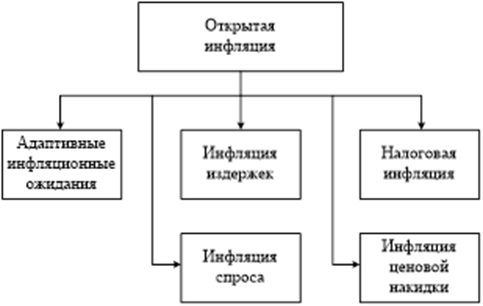 Рис.1 Виды открытой инфляцииПодавленная инфляция — это скрытая инфляция,  которая присуща экономике с командно-административным контролем над ценами и доходами. Жесткий контроль над ценами не позволяет открыто проявиться инфляции в росте цен. В такой ситуации инфляция принимает скрытый характер. Внешне цены остаются стабильными, но так как масса денег возрастает, то их избыток вызывает товарный дефицит.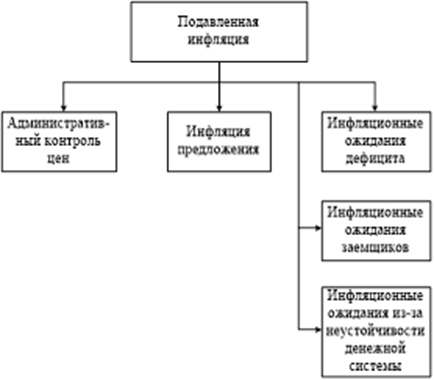 Рис.2 Виды подавленной инфляцииВ результате подавленной инфляции товарный дефицит становится видимой стороной невидимого инфляционного процесса, т.к. на то же количество товаров приходится большее количество денежных знаков. В рыночной экономике диспропорция нашла бы естественный выход в виде роста денежных цен. При подавленной инфляции только часть денежных знаков является деньгами. Покупатели, желая подтвердить значение своих денег, стараются найти дефицитный товар. Появляется «черный рынок» — нелегальная форма инфляции в условиях ее подавления. «Черный рынок» в какой-то мере показывает подлинные цены товаров, а иллюзия неизменности цен создает видимость экономического благосостояния, вводя в заблуждение продавцов и покупателе. [6. C. 423-424]1.4. Социально-экономические последствия инфляцииЭти последствия сложны и разнообразны. Небольшие ее темпы содействуют росту цен и нормы прибыли, являясь, таким образом, фактором временного оживления конъюнктуры. По мере углубления инфляция превращается в серьезное препятствие для воспроизводства, обостряет экономическую и социальную напряженность в обществе [5.C.433]. Oна приводит к перераспределению национального дохода и богатства между различными группами общества, экономическими и социальными институтами произвольным и неподдающимся прогнозированию образом. Средства перераспределяются от частного сектора (фирмы, домохозяйства) к государству. Дефицит государственного бюджета, являющийся одним из факторов инфляции, покрывается через инфляционный налог. Его уплачивают все держатели реальных денежных остатков. Уплачивается он автоматически, поскольку денежный капитал обесценивается во время инфляции. Инфляционный налог показывает снижение стоимости реальных денежных остатков. [7. C. 544]Высокие темпы роста общего уровня цен отрицательным образом воздействуют и на фискальную систему из-за так называемого эффекта Танзи-Оливера (латиноамериканские экономисты, обратившие внимание на этот эффект в 70-х гг. XX века). Дело в том, что инфляция обесценивает поступления от налогообложения. Так, если налоги начисляются, например, в III квартале, а выплачиваются в IV квартале года, то при гиперинфляции падает реальное значение налоговых поступлений в бюджет. В условиях инфляции обесцениваются сбережения населения, потери несут банки и учреждения, предоставляющие кредит. Интернационализация производства облегчает переброс инфляции из страны в страну, осложняя международные валютные и кредитные отношения. [6. C.429] Высокие темпы инфляции и резкие изменения структуры цен усложняют планирование (особенно долгосрочное) фирм и домохозяйств. В результате увеличивается неопределенность и риск ведения бизнеса. Платой за это является рост процентной ставки и прибыли. Инвестиции начинают носить краткосрочный характер, снижается доля капитального строительства в общем объеме инвестиций и повышается удельный вес спекулятивных операций. В будущем это может привести к понижению благосостояния нации и занятости. [7. C.545] Инфляция имеет и социальные последствия, она ведет к перераспределению национального дохода, является как бы сверхналогом на население, что обусловливает отставание темпов роста номинальной, а также реальной заработной платы от резко возрастающих цен на товары и  услуги. Ущерб от инфляции терпят все категории наемных работников, лица свободных профессий, пенсионеры, доходы которых либо уменьшаются, либо возрастают темпами меньшими, чем темпы инфляции. [5. C. 434]Таким образом, инфляция стала не только внутренней эко-номической проблемой для отдельных национальных хозяйств,но и основной разрушительной силой в международных масш-табах всей мировой экономики.Глава 2. Инфляция в России2.1 Характер инфляцииТип инфляции в России выделяется от всех  известных типов. Это объясняется обстоятельствами ее развития при переходе от командной экономики к рыночной, а также высокими темпами роста цен.Некоторые   исследователей уверены в том, что характер инфляции в стране не объясняется лишь только разрушением денежной массы по причине гипертрофированного спроса. Они полагают, что инфляция имеет немонетарную или не только монетарную природу. В качестве основания , вызывающих инфляцию, приводятся следующие:- структурные несоотвествии между другими отраслями экономики, которые остались в наследство от централизованной командной системы. Микро- и макроэкономические перекосы не соответствуют стандартам рыночной экономики, что и не позволяют быстро одолеть инфляцию. Она может быть остановлена только после радикальных структурных изменений , на которые потребуются несколько лет;- высокий уровень монополизации экономики, который объясняет монопольный характер поведения изготовителей на рынке и определяемые ими монопольные цены;- мировая  милитаризация экономики, большая численность армия, гипертрофированный уровень развития ВПК. Эти сектора экономики, по своей сущности , являются нерыночными. Их товары и услуги не направлены на свободный рынок и производится по государственным заказам, а финансирование осуществляется из бюджета страны. Факторы производства не являются достаточно мобильными, поэтому не могут быть легко перемещены в рыночно ориентированные отрасли экономики. Иными словами, разрыв между спросом на потребительские товары, что предъявляет общество, и рыночным предложением этих продукций не может быть легко устранен, что удерживает базу для роста инфляции;- Большие масштабы государства и глобальный экономический потенциал. Импорт, что в относительно маленькой стране создает конкурентную среду для внутренних производителей, не может полностью унчтожить монопольные тенденции и все перекосы российской экономики. [ 6. C.434-435]Ряд авторов считают, что инфляцию побуждает рост издержек производства: давление растущих цен на энерго-сырьевые и другие ресурсы, развитие  транспортных тарифов и др. При таком методе первоначальный толчок росту цен дают именно производственные факторы, а деньги рассматриваются только в качестве пассивного инструмента. Тогда повышение цен требует «подтягивания» денежной массы к возросшему уровню цен. [ 8. C.113-104]Для плановой экономики были характерны два типа инфляции: открытая и подавленная . Последняя была основной формой обесценения денег и обнаруживалась в виде всеохватывающего кризиса товаров и услуг, ухудшения качества продуктов при неизменной цене, «вымывания» дешевых товаров из набора, присуствие неудовлетворенного спроса в форме вынужденных сбережений общества.С появлением рыночных реформ  происходит их резкий скачок: накопленный в обществе скрытый инфляционные навыки переводится в форму открытой инфляции. Т.е. инфляция является неизбежным попутчиком  начального этапа переходной экономики.2.2 История инфляцииИстория знает немало бурных инфляционных взрывов, возникавших во многих странах при различных экономических и политических ситуациях. [9, с.84] В России сначала это было в период первой мировой войны, последовавшей за ней гражданской, в годы послевоенного восстановления, завершившегося на первом этапе НЭПа (1914-1924гг.).В годы первой мировой войны разразился глубокий финансовый кризис. К лету 1917 г. ежедневные расходы на войну достигали 50 млн руб. Они покрывались главным образом эмиссией. В результате количество денег в обращении по сравнению с 1914 г. увеличилось в 84 раза. Еще более тяжкие финансовые последствия вызвала гражданская война. С 1917 по 1923 г. количество бумажных денег в стране увеличилось в 200 тыс. раз. Инфляция достигла огромных размеров. По сравнению с 1914 г. в 1921 г. сахар подорожал в 126 тыс. раз, ситец – почти в 87 тыс., мыло – в 77 тыс., спички – в 37,6 тыс. раз. Почтовая марка стоила 320, газета – 2500 руб. [9, с.84]Второй раз инфляция проявилась уже в советское время – в годы индустриализации и формирования системы централизованного планирования, фактически на протяжении всех довоенных пятилеток, в годы Великой Отечественной войны и начале послевоенного восстановления (1928-1947г.), по существу в течение двух десятилетий. Издержки войны многие ее участники стремились в значительной мере покрыть путем эмиссии. В результате количество бумажных денег, находившихся в обращении, выросло в 1945 г. по сравнению с довоенным уровнем. Огромные военные расходы потребовали выпуска в обращение большого количества денег. Их масса возросла за годы войны в 3,8 раза. В то же время сократилось производство товаров, значительно уменьшился розничный товарооборот. В результате цены резко возросли. На колхозных рынках в отдельные периоды цены были выше довоенных в 10-15, а по отдельным товарам – в 20-30 раз. [9, с.84] Таким образом можно сказать, что войны являются причиной резкого роста цен.Третий раз она проявилась в период экономических реформ, направленных на воссоздание рыночной экономики, после провозглашения государственного суверенитета России и распада СССР (1992-1996г.).Экономический кризис, поразивший Россию в первой половине 90-х годов, по своим масштабам и глубине не имеет аналогов в новой истории. Действительно, за пять лет с1990 по 1995 г. объем ВВП в стране сократился на 51%. Ключевой проблемой преодоления кризиса в экономике на начальном этапе реформ является финансовая стабилизация, снижение темпов инфляции. Эта проблема остается актуальной и сегодня.На первых этапах реформирования российской экономики были предприняты две попытки стабилизации - в 1992 и в 1994 гг. Обе они основывались на жестких монетарных взглядах, но обе окончились неудачей. Каждая из них реализовывалась в виде двухактного цикла: за полугодовым периодом жесткой денежной политики следовал поворот к ее смягчению, в результате чего инфляция опять резко возрастала.  [12]В январе - июне 1992 г. проводилась относительно жесткая денежная политика, что проявилось в замедлении роста денежной массы и снижению темпов инфляции. Негативным следствием такой политики явился рост взаимной задолженности предприятий. За пол года задолженность возросла почти в 100 раз. Предприятия оказались не в состоянии ни покрыть свои расходы, ни получить правительственные кредиты. Кризис неплатежей стал причиной отказа от денежной кредитной политики, после чего месячная инфляция превысила уровень 20%. Кредитная политика смягчилась, кредиты стали более доступными, а накопленные долги предприятий были в основном погашены за счет денежной эмиссии и выделения новых кредитов.Начало второй попытки стабилизации относится к январю 1994 г. До августа удавалось постепенно уменьшить темпы инфляции, а в августе инфляция была меньше 5%. Правительством был сделан вывод, что окончательная финансовая стабилизация скоро будет достигнута. [12]Проводимое в первом полугодии 1994 г. ужесточение денежной и кредитной политики снова обострило проблему неплатежей. Ситуация осложнилась тем, что образовавшиеся в 1994 г. неплатежи включали в себя задолженности по зарплате и налогам и были характерны в основном для убыточных отраслей. Вместе с тем, правительство не было готово идти на массовые разорения и банкротства фирм.Уже в апреле 1994 г. произошло ускорение роста денежной массы и увеличение кредитования промышленности. Поэтому было не удивительно, что наступил «черный вторник» (11 октября 1994 г.) и темпы инфляции во второй половине 1994 г. снова выросли. [11]Кризис принял затяжной характер. Главным препятствием его преодоления выступило свертывание емкости внутреннего рынка в связи с сокращением реальных доходов большинства населения, с одной стороны, и падением нормы и массы накопления капитала, с другой. В это период на кризис сбыта вместе с платежным кризисом и необеспеченностью материального снабжения предприятий приходилось свыше 80% падения производства.Реальная среднемесячная заработная плата в 1996 г. была ниже уровня 1991 г. более чем в 3 раза.В условиях инфляции усилилась общая разбалансированность системы цен. Они оторвались от своей основы - товарного производства. Действительно, свободные цены в высокомонополизированных отраслях превысили издержки производства и платежеспособный спрос в 2-3 раза, т.е. проявились как монопольно спекулятивными. Это, в свою очередь, привело к инфляционному росту денежной массы и обесценению рубля.Инфляция подорвала стимулы для долговременных инвестиций в сферу производства. Обесценивая оборотный капитал, она явилась одной из главных причин кризиса платежей.Поскольку инфляция дезорганизовала экономику и вела к опасному обострению социальной напряженности, власть была вынуждена предпринять антиинфляционные меры. Они включали изменение системы финансирования бюджетных дефицитов, ограничение кредитов ЦБ отдельным отраслям и др.[11]В 1995 г. была осуществлена третья с начала реформ попытка достижения макроэкономической стабилизации в России. Во многом она оказалась успешнее первых двух. Сказалось прежде всего более последовательное осуществление правительством и ЦБ ограничений бюджетной и кредитно-денежной политики.В результате развития российской экономики в 1995 г. в сравнении с 1994 г. характеризовалась рядом позитивных тенденций. Спад производства, который продолжался 6 лет, в 1995 г. заметно замедлился. Объем ВВП сократился по сравнению с предыдущим годом на 4% против 13% в 1994 г., объем производства промышленной продукции - соответственно на 3 и 21%.Изменение структуры денежной массы за счет более медленных темпов роста денежной массы позволило существенно сжать количество денег в обращении, что привело к снижению темпов инфляции. Но все же инфляция снижалась значительно медленнее, чем ожидалось. Сказалось сохранение высоких инфляционных ожиданий, рост цен на энергоносители и транспортные услуги. [12]Подавление инфляции и развитие финансового сектора по существу явились теми целями, на достижение которых бала направлена экономическая политика в 1992-1996 гг. В результате системного воздействия денежно-кредитной политики ЦБР в 1996 г. удалось снизить до минимальных значений темпы инфляции, начать тем самым формирование необходимых предпосылок для ввода экономики из фазы депрессивного развития и обеспечения последующего экономического роста.2.2.1 Анализ инфляции в России в 2015-2017 годахПо итогам 2015 года, потребительская инфляция составила 12.9 процента после того, как в 2014 году цены выросли на 11, 4 процента. За последние два года инфляция усилилась вдвое- в 2011-2013 годах средний прирост за год составлял 6,4 процента. Ключевой причиной такого усиления инфляции стала значительная девальвация рубля, резко усилившаяся с конца предыдущего 2014 года и продолжившаяся в 2015 году.Первая волна девальвации рубля с ноября 2014 г. по февраль 2015 г., сопровождавшаяся высокой волатильностью и ростом инфляционных ожиданий привела к скачку цен в конце предыдущего 2014 года и особенно вначале 2015 года. В результате к марту достигла пика годовая инфляция (16,9 процента) и рост цен на продовольственные товары -23 процента. Рост цен на продукты одновременно усиливало введение эмбарго на импорт продовольственных товаров с августа 2014 г., приведшее к более  ослаблению существенному конкуренции, разбалансированности рынков и росту издержек в связи с переориентацией на  новых  поставщиков. [14] Цены в других сегментах потребительского рынка росли более умеренно ввиду неопределенности ожиданий со стороны спроса и при наличии запасов, закупленных по более низким ценам. К июню инфляция замедлилась до 15,3 процента г/г, на что повлияло 30-процентное укрепление рубля и постепенное насыщение рынка особенно сезонной продукцией. Вместе с тем заметного снижения цен на большинство товаров в этот период практически не наблюдалось. В июле инфляция вновь повысилась до 15,6 процента в результате очередной индексации коммунальных жилищных тарифов. [13] Вторая волна девальвации, возобновившаяся с июня, сказалась значительно слабее на усилении инфляции и в основном пришлась на   3-й квартал 2015 г. - к августу инфляция ускорилась до 15,8 процента г/г. Девальвация в этот период отразилась на росте цен на сильно импортозависимые услуги и  непродовольственные товары. Из-за высокой базы 2014 года с сентября инфляция стала замедляться.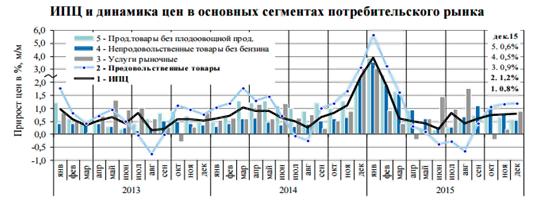 Рис.3 ИПЦ и динамика цен в основных сегменах потребительского рынкаСтруктурное содержание инфляции за 2014-2015 годы претерпело незначительные изменения. Еще более дорогими стали продовольственные товары, и цены значительно выросли как в 2014 году- на 15,4 процента, так и в 2015 году-на 14,0 процента, опередив инфляцию в 1.1 раза. Рост цен на продовольственные товары в 2015 году внес в инфляцию 5,2 процентного пункта. [14] В сегменте непродовольственных товаров в 2015 году рост цен на 13,7 имел «догоняющий» характер, при всем этом они стали в 0,9 раза дешевле отностельно инфляции за два последних года. Компонента непродовольственных товаров внесла в инфляцию 5,1 п.п. или 40 процента (в 2014 году 27 процента).Вклад удорожания услуг на 10,2 процента составил 2,6 п.п. или 20 процента (для сравнения: в 2014 году 2,7 п.п. или 24 процента). [13]В субъектах Российской Федерации прирост цен в декабре за годовой период на все товары и услуги варьировался от 10,3 процента до 17,5 процента за исключением Крымского федерального округа.В Крымском федеральном округе прирост цен (учитываемый с 2015 года) за годовой период- 26,4 процента г/г. За исключением Крымского федерального округа инфляция в России составила бы 12,7 процента. Также инфляция превысила 14,8 процента в 4-х субъектах Северо-Кавказского федерального округа (Республика Ингушетия - 17,5 процента, Кабардино-Балкарская Республика-15,3 процента и др.), где специфические условия развития экономики .На продовольственные Товары начале 2015 года продолжался значительный рост цен вследствие девальвации рубля и эффекта от введения контрсанкций по ограничению продовольственного импорта,  и к февралю продовольственная инфляция достигла пика - 23,3 процента за годовой период.В январе 2016 года инфляция на потребительском рынке составила 1,0% (в январе 2015 года - 3,9%). В годовом выражении инфляция замедлилась до 9,8% с 12,9% в декабре. Некоторое усиление роста потребительских цен в январе относительно декабря обеспечив ускорением роста цен секторе услуг рыночных непродовольственных товаров. [13]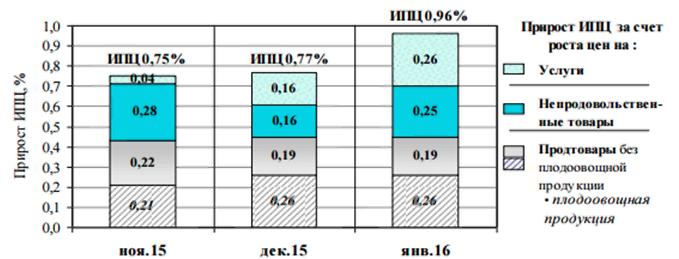 Рис.4 Вклады в инфляцию основных групп Товаров и услуг в январе 2016 г., в п.п.На непродовольственные товары цены в январе выросли на 0,7%, что внесло инфляцию-0,25 п.п. Услуги в январе подорожали на 1%, добавив в инфляцию-0,26 процентного пункта. На продовольственные товары рост цен сохранился на уровне ноября-декабря 2015 года-1,2%, внеся инфляцию 0,45 процентных пункта. [14]За годовой период рост цен в январе замедлился до 9,2% против 14% в декабре 2015 года. На плодоовощную продукцию в январе цены выросли на 6,2%, после ускоренного роста цен ноябре-декабре 2015 г-на 12,6 процента. Несмотря на введение запрета на поставки плодоовощной продукции из Турции усиления роста цен в начале года не произошло. Сдерживает рост цен снижение платежеспособного спроса населения, а также увеличение предложения отечественных овощей и картофеля в результате хорошего урожая 2013 года. За годовой период рост цен на плодоовощную продукцию в январе замедлился до 2,0% с 17,4% в декабре 2015 года.Цены на потребительские товары по итогам декабря 2017 года выросли на 0,4%. С начала текущего года инфляция составила 2,5%, сообщает Росстат. В декабре значительный прирост цен отмечен в семи российских регионах (на 0,8%), в частности, в Ставропольском крае, республиках Калмыкия и Северная Осетия – Алания. В среднем по РФ стоимость минимального набора продуктов питания на месяц составила 3749,6 рублей, поднявшись с начала года на 1,6%. Так, больше всех в последнем месяце 2017 года подорожали огурцы и помидоры — на 24,6% и 20,8% соответственно, виноград — на 7,7%, бананы — на 4,0%. Также выросли цены на лососевую икру (3,3%), маргарин и национальные сыры (по 1,1%), а также молоко и глазированные сырки (0,7%). Однако, снизилась стоимость некоторых видов бакалеи: крупа гречневая стала дешевле на 3,8%, горох и фасоль — на 1,4%, однако пшено подорожало на 0,6%. На 0,2–0,6% стали дешевле и мясо птицы, пшеничная мука, овощные консервы, шоколад и водка. Ранее портал iz.ru сообщал, что в 2017 году россияне стали больше тратить за счет подработок и кредитов. Также увеличилась и доля семей, выращивающих на своем участке овощи и фрукты. [14]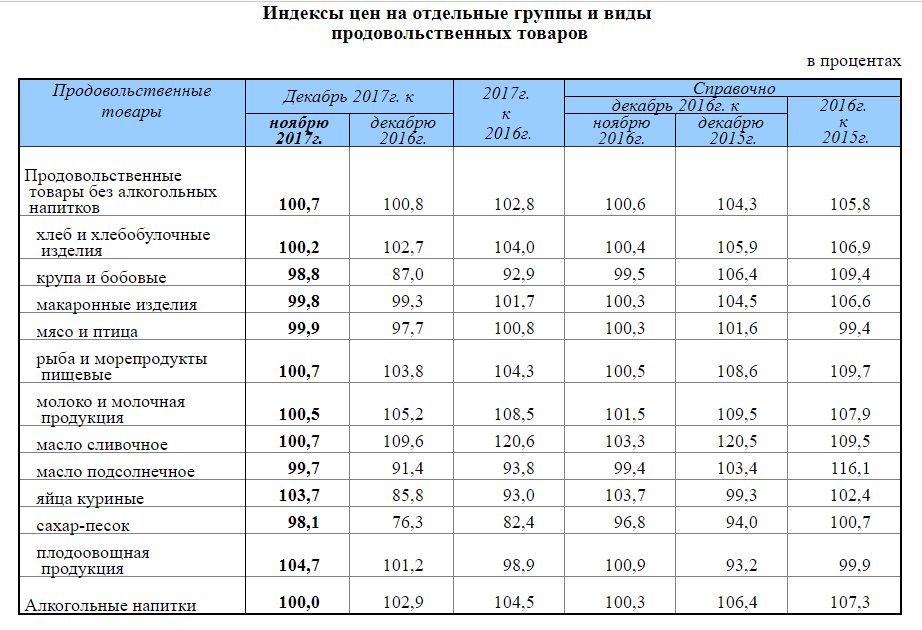 Рис.5 Индекс цен на отельные группы и виды продовольственных товаров.Глава 3. Как преодолеть инфляцию3.1 Антиинфляционная политикаНегативные социальные и экономические последствия инфляции вынуждают правительства разных стран проводить определенную экономическую политику. При этом в первую очередь экономисты пытаются найти ответ на такой важный вопрос — ликвидировать инфляцию путем радикальных мер или адаптироваться к ней.  [5. C.437]Антиинфляционная политика представляет собой совокупность инструментов государственного регулирования, направленных на снижение инфляции. С середины 60-х годов стали применяться общие для всей экономики мероприятия по прямому и косвенному регулированию цен.  [7. C. 554]Прямые методы регулирования получили название политики доходов. Условно можно выделить два направления политики доходов: установление ориентиров для роста заработной платы и цен и прямой контроль над ними. Эти меры, с одной стороны, должны способствовать уничтожению адаптивных инфляционных ожиданий и инфляционной инерции, с другой — гасить инфляционный импульс, вызываемый монополиями и сильными профсоюзами. Ориентиры представляют собой набор правил, разрабатываемых правительством. Фирмам и лицам наемного труда следует соблюдать их добровольно. В качестве ориентиров применяются максимальные пределы роста цен и ставок заработной платы. Изменение заработной платы обычно привязано к темпам роста средней производительности труда во всей экономике. Цены же возрастают настолько, чтобы компенсировать изменение затрат на оплату труда. Сущность данного подхода заключается в том, что доходы работников по найму регулируются непосредственно, а прибыль — косвенно, через цены. [10. C. 559-560]Контроль обычно применялся путем принятия законов об одновременном «замораживании» на определенный срок цен и заработной платы. По отношению к наемным работникам политика доходов носит более дискриминационный характер, поскольку государственные органы и производители охотнее контролировали зарплату, нежели цены. Практически осуществить контроль над ценами гораздо труднее, чем над зарплатой, так как существует множество товарных групп. Кроме того, увеличение производительности труда в экономике автоматически ведет к относительному и абсолютному сокращению доли рабочих в национальном доходе. Одним из вариантов политики доходов является социальный контракт. Пытаясь достигнуть устойчивого компромисса между ростом цен и заработной платой, правительство организует переговоры между администрацией крупных предприятий и профсоюзами. Эффективность политики доходов всегда была ареной для дискуссий. Ее противники считают, что предприниматели и профсоюзные лидеры не могут отказаться от своей целевой функции — получения максимальной прибыли, поэтому добровольно не будут соблюдать установленные правительством ориентиры. [7. C.555]К косвенным методам воздействия на цены относятся '"дефляционные" мероприятия монетарной и фискальной политики. Первоначально они применялись в рамках антициклической политики — метод точной настройки конъюнктуры. В период спада государство проводило экспансионистскую монетарную и/или фискальную политику. Рост спроса в экономике помогал преодолеть повышение безработицы. По мере экономического подъема наблюдался рост темпов инфляции. Устранению "перегрева" экономики помогал "дефляционный топор". Поскольку изменение направления монетарной политики возможно без временного лага, то основная работа падает на Центральный банк. Для замедления темпов инфляции он может ввести ограничения на рост денежной массы, объем предоставляемых кредитов, повысить учетную ставку и норму обязательных резервов, продать государственные ценные бумаги на открытом рынке. [10. C. 561]Для снижения темпов прироста денежной массы в ряде разви1ых стран использовалась политика "тагетирования ". Центральным банком устанавливались ориентиры для роста различных денежных прегатов — МО, Ml. Эти ориентиры достаточно часто превышались. Слабый контроль за предложением денег маскировался установлением новых ориентиров, для более широких показателей денежной базы — М2, МЗ. С одной стороны, уменьшение предложения денег приводит к сокращению производства, банкротству предприятий, кризису неплатежей и росту безработицы. С другой  стороны, уменьшение темпа прироста денег может компенсироваться ростом скорости их обращения. Кроме ограничения количества денег в обращении государство может уменьшить объем совокупного спроса фискальными методами: снизить государственные расходы, повысить ставки прямых и косвенных налогов, отменить налоговые льготы, ужесточить правила, регулирующие порядок и нормы амортизационных отчислений. Применение многих инструментов фискальной политики требует одобрения законодательных органов власти. Поэтому их весьма сложно использовать для краткосрочной настройки конъюнктуры (в том числе инфляции). Финансовая стабилизация и снижение консолидированного дефицита государственного бюджета рассматриваются в качестве общей предпосылки уничтожения инфляции. Для замедления роста цен могут применяться и инструменты валютной политики: ограничение притока коротких денег из-за границы, повышение курса национальной валюты. Рост и фиксация курса национальной валюты понижают общий уровень цен посредством снижения цен на готовые и промежуточные импортируемые товары, внутренние экспортируемые товары, инфляционных ожиданий. Это будет эффективным при наличии следующих условий. Во-первых, курс близок к паритету покупательной способности. Во-вторых, цены практически на все товары связаны с обменным курсом. В-третьих, ограничен инерционный рост номинальной заработной платы. В-четвертых, существуют положительное сальдо платежного баланса, солидные золотовалютные резервы или возможность получения внешних стабилизационных займов под низкий процент. [10. C. 561-562]3.2 Основные направления повышения эффективности антиинфляционной политики в РФВ настоящее время антиинфляционная политика РФ направлена на проведение монетарной политики. Монетарная политика РФ направлена на сжатие денежной массы и приводит к демонетизации экономики. Существует прямая взаимосвязь между ухудшением макроэкономической ситуации и демонетизацией, что находило неоднократное подтверждение не только в российской, но и в мировой экономической истории. Например, попытка преодолеть инфляцию 1990-х гг. в российской экономике при помощи сжатия денежной массы привела к кризису 1998 г. Во второй половине 1920-х годов аналогичные ошибки были в политике ФРС, центральных банков Франции и других европейских стран во второй половине, которые считаются одной из основных причин возникновения Великой депрессии 1930-х гг. [15]В упомянутом раннее проекте основных направлений денежно-кредитной политики, базовый сценарий сокращения денежной базы в 2014-2017 гг. должен составить около 30%, а сокращение денежной массы в сопоставимых ценах на 17,2%. Отталкиваясь от эмпирической зависимости между динамикой массы денег и совокупного выпуска и инвестиций в России, скорее всего, это будет подразумевать последующее ухудшение макроэкономической динамики в экономике Российской Федерации. [14]Инфляционное таргетирование можно считать вполне рациональным элементом экономической политики (естественно, если при таргетировании инфляции поставлены реалистичные цели). Для снижения и стабилизации уровня инфляции необходимо выбрать основные направления совершенствования антиинфляционной политики в РФ.В данной экономической ситуации следует проводить ограничительную политику, которая направлена на снижение инфляции и спроса на иностранную валюту – в том числе при помощи роста ставок процента денежного рынка, ограничения роста заработных плат и субсидирования реального сектора через механизмы налогово–бюджетной политики.При этом предполагается, что «рыночные силы» приведут к ликвидации неэффективного производства, за счет роста курса произойдет ограничение импорта, отрасли, направленные на экспорт продукции, а также отечественные производители получат дополнительные конкурентные преимущества, а рост процентных ставок снизит активность валютных спекулянтов.Международный валютный фонд рекомендует такой набор мер и именно этой позиции придерживаются и Банк России, и Министерство Финансов Российской Федерации .В ближайшее время планируется данные подходы к проведению политики, несмотря на критику со стороны многих экономистов. [15]Альтернативными вариантами, направленными на стимулирование экономического роста, являются некоторые меры кейнсианской экономической школы, которые доказали успешность на практике, например – в послевоенной Японии и Западной Европе, в современной экономке Китая .Суть данных мер заключается в том, что с целью восстановления производственного роста, снижения безработицы и инфляции, а также стабилизации ситуации в денежно–кредитной сфере государству необходимо поддерживать не просто экономику через банки, а стимулировать конкретные отрасли, которые обеспечивают реальную модернизацию экономики, ее выход на новейший научно-технический уклад и обеспечить экономический рост.[15]В современных условиях активная информационная политика является главным инструментом борьбы с проблемой инфляционных ожиданий, целью которой является повышение результативности проводимых мер в сфере денежно-кредитной политики .Следует своевременно и исчерпывающе раскрыть данные о мерах, предпринимаемых Центральным Банком для достижения установленных целей, объяснить широкому кругу населения характер инфляционных процессов в нашей стране и результаты денежно-кредитной политики, способствовать повышению доверия к действиям власти, и снижать инфляционный ажиотаж в общественности. [14]ЗаключениеВ современном мире существует немало проблем, которые мы можем со всеми основаниями назвать глобальными. Инфляция – одна из них.Инфляция – это кризисное состояние денежной системы, обусловленное диспропорциональностью развития общественного производства, проявляющееся, прежде всего в общем и неравномерном росте цен на товары и услуги.В настоящее время инфляция – один из самых болезненных и опасных процессов, негативно воздействующих на финансы, денежную и экономическую систему в целом. Инфляция означает не только снижение покупательной способности денег, она подрывает возможности хозяйственного регулирования, сводит на нет усилия по проведению структурных преобразований, восстановлению нарушенных пропорций.Проведя анализ отечественной литературы, различных печатных изданий, Интернет-ресурсов и, исходя из изложенных цели и задач работы, можно сделать следующие выводы:1. Современная инфляция носит не эпизодический, а непрерывный, хронический характер. В прошлом периоды инфляции в отдельных странах чередовались с периодами относительной стабилизации денежного обращения. В настоящее же время цены растут на всех фазах промышленного цикла, не снижаясь сколько-нибудь значительно даже в периоды экономических кризисов.2. Сегодняшние процессы в России вызваны прежде всего недоинвестированием средств в экономику страны, т.е. результатом монетарных усилий Минфина и ЦБ.3. Наиболее эффективными мерами по борьбе с инфляцией в России стали бы жесткий контроль над ценами и поддержка отечественного производителя.4. Наша страна не смогла уберечься от кризиса. В ходе мирового кризиса будет расти инфляция. Инфляция, выросшая в результате мирового финансового кризиса, больно ударит по бедным. В такой ситуации правительство РФ должно будет компенсировать действие инфляции, чтобы сохранился платежеспособный спрос населения, который определяет возможность экономического роста страны.Резюмируя все выше сказанное, можно сказать: инфляция - это сложный экономический процесс, в умеренных проявлениях которого есть доля пользы и выгоды, в критических же его выражениях есть немалая угроза экономической политике государства, и его гражданам, в частности.Основные источникиТуманова Е. А., Шагас Н. Л. Макроэкономика. Элементы продвинутого подхода- Санкт- Петербург: Питер,2004.- 430с.Малкина М.Ю. Монетарные и немонетарные факторы инфляционного процесса в переходной российской экономике : дис. … д-ра эконо.наук. М.: РГБ, 2003.-78с.Кейнс Дж. М. Трактат о денежной реформе // Кейнс Дж. М. Избр. произведения. М. : Экономика, 1993.Сидоров В.А. Экономическая теория: учебник для вузов.– Майкоп: ООО «ЭлИТ», 2014. – 399 с.Чепурин М.Н., Киселева Е.А Курс экономической теории. – Киров: ООО «АСА», 1995- 624 с.Камаев В.Д. Экономическая теория – Москва: ООО «Владос», 2003. - 592 с.А. И. Добрынин, Л. С. Тарасевич Экономическая теория. –Санкт-Петербург: ООО «Питер», 2003. –767с.Душанич Т.Н., Душанич Й.Б. Экономика переходного периода. – Москва: Институт международного права и экономики, 1996.–184 с.Власьевич Ю.Е., Бартенев С.А. Экономика России: эффекты и парадоксы. – Москва: БЕК, 1995. – 144 с.Видяпиным В.И., Журавлева Г.П. Экономическая теория.- Москва: Инфра-М, 2003.- 713с.http://studbooks.net/- студенческая библиотека онлайнhttp://econ.bobrodobro.ru/ - экономика и экономическая теорияhttps://promdevelop.ru/ - информационный портал: новости, статьи, обьявленияhttps://cyberleninka.ru/ - научная электронная библиотекаhttp://economyandbusiness.ru/ - Экономика и бизнес: теория и практика